Zawór natryskowyTEMPOSOFT 2Nr 749870CzasowyOPISZawór natryskowy TEMPOSOFT 2 - Nr 749870Czasowy zawór natryskowy do montażu na płycie:Zawór czasowy TEMPOSOFT 2 Z½" do zasilania  wodą zmieszaną lub zimną . Do płyty lub suchej ścianki o maksymalnej grubości  7mm.Delikatne uruchamianie. Czas wypływu ~30  sekund.Wypływ nastawiony na 9 l/min przy 3 barach z możliwością regulacji. Korpus z litego mosiądzu.10 lat gwarancji.Ten model nie jest wyposażony w wodoszczelną skrzynkę podtynkową. Instalator musi zapewnić szczelność wnęki montażowej oraz ewakuacjęwody z wnęki (przecieki, kondensacja) - (patrz ulotka instalacyjna).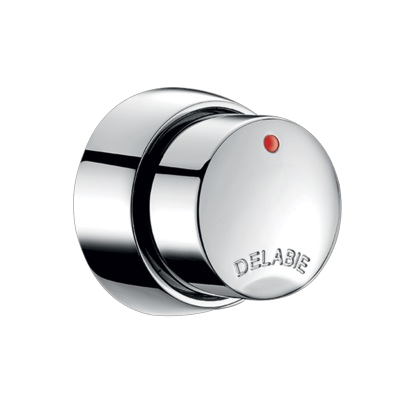 ZALETY   Delikatne uruchamianie System czasowy testowany na ponad 500 000 uruchomień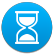 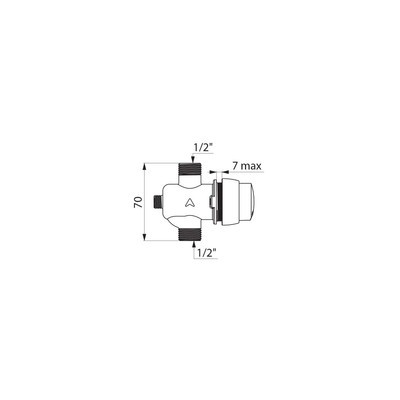 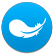 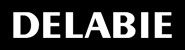 OPIS TECHNICZNYZawór natryskowy TEMPOSOFT 2 - Nr 749870Przyłącze                                         ½” Technologia                                    Czasowa Wysokość                                   70 mm Wypływ                                             9 l/min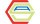 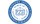 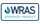 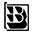 Normy i CertyfikatyGwarancja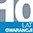        WYJĄTKOWA OKAZJA .        CENA WYPRZEDAŻY  :  150  zł  netto  ( cena katalogowa  309  zł  netto )        Dostępna ilość  :  ok. 10  sztuk         Standardowa wersja z czasem 25 sekund .        Na życzenie także  dostępne wersje  7  I 15 sekundowe ( ilość  ograniczona ) © DELABIE                                                                                                                                                                                                                                             http://www.delabie.pl